TEMAT KOMPLEKSOWY: MIESZKAM W POLSCE.TEMAT DNIA: CO WIEM O POLSCE? (czwartek - 30.04.2020)Zabawa ruchowa „W góry czy nad morze?”. Dziecko biega po pokoju. Gdy wypowie hasło: W góry! – dziecko naśladuje wspinaczkę po górach. Natomiast na hasło – Nad morze! – dziecko kładzie się na dywanie na brzuchu u naśladuje pływanie. Zabawę powtarzamy kilka razyQuiz o Polsce z pomocą rodziców:Stolica Polski to:
Lublin
Warszawa
GdańskGdzie możemy obejrzeć pamiątki związane z historią Polski:
w lesie
w zoo
w muzeumSłowo „Ojczyzna” pochodzi od słów:
żyzna ziemia
ziemia ojców
ogródek przedszkolnySyrenka warszawska miała:
rogi
rybi ogon
kopytaSmok wawelski zjadał:
kasztany
wilki
owceSmoczą jamę możemy obejrzeć w:
Świdniku
Wilkowyjach
KrakowieNajwiększa polska rzeka to:
Bug
Warta
WisłaNasz kraj to:
Afryka
Polska
WłochyPolskie godło to:
bocian
skowronek
biały orzeł na czerwonym tle Bałtyk to nazwa:
gór
morza
miastaNajwyższe góry w Polsce to:
Złote góry
górka saneczkowa
TatryMiasto, w którym mieszkamy to:
Wrocław
Świdnik
Poznań Polskie morze to:
Atlantyk
Bałtyk
Morze CzarneKolory polskiej flagi to:
biały i czerwony
biały i niebieski
czerwony i czarny Warszawa leży nad:
morzem
Wisłą
jezioremW naszym kraju mówimy:
po francusku
po grecku
po polskuW Polsce rządzi:
król
prezydent
dziadek Mróz Polska leży w:
Afryce
Europie
AmeryceMieszkańcy naszego kraju to:
Polacy
Rosjanie
AmerykanieZestaw ćwiczeń gimnastycznych prowadzony metodą Ruchu Rozwijającego Weroniki Sherborne z udziałem rodziców:- Rozwijanie świadomości własnego ciała i przestrzeni ♦ dzieci z rodzicami w parze witają się kolanem, dłonią, stopą, brzuchem, uchem itp. ♦ „Foteliki” – w parach rodzic obejmuje dziecko i kołysze je na boki, lub jak fotel bujany – w przód i w tył (muzyka z kasety – kołysanka) ♦ „Wagoniki” – w siadzie skulnym parami poruszanie się po sali w różnych kierunkach i pozdrawianie innych, łączenie się w „czwórki”, „ósemki”, na koniec wszyscy tworzą „długi pociąg”- Ćwiczenia oparte na relacji „z”. ♦ „Mumia” – turlanie z boku na bok dziecka (zmiana ról); ♦ „Przeszkoda” – leżenie przodem, nogi i ręce szeroko rozłożone, ostrożne obchodzenie osoby leżącej w pozycji pionowej (zmiana ról); ♦ „Prowadzenie” – dziecko zamyka oczy i jest oprowadzane przez rodzica po sali (zmiana ról)- Ćwiczenia oparte na relacji „przeciwko”. ♦ „Skała” – siad skulny, plecami do siebie, przepychanie plecami osoby stawiającej opór (skały); ♦ „Odklejanie” – leżenie przodem (przyklejanie się do podłogi), odrywanie odklejanie od podłogi po kolei ręki, nogi itd. (zmiana ról); ♦ „Paczka” – siad skulny, skrzyżowanie rąk (pozycja paczki, stawiamy opór), druga osoba „rozpakowuje paczkę” – otwiera ręce, nogi (zmiana ról);- Ćwiczenie twórcze ♦ Taniec – przy muzyce tańczą same dłonie, ręce, stopy, nogi.- Ćwiczenia oparte na relacji „razem”. ♦ „Mosty” – rodzice w klęku podpartym w rozsypce na całej sali, dzieci czworakują i przechodzą pod „mostami” ♦ „Tunel” – rodzice tworzą tunel – klęk podparty. Dzieci czołgają się pod tunelem na brzuchu i plecach; ♦ „Twierdza” – rodzice tworzą krąg zamknięty, dzieci w środku, na sygnał próbują się wydostać poza twierdzę, a potem do twierdzy wrócić. ♦ „Przeciąganie” – w parach, siad skulny, twarzą do siebie, przeciąganie się w przód i w tył;- Relaks ♦ „Kołysanie” – siad skulny, twarzą do siebie, przechylanie ciała w przód i w tył podczas muzyki;♦ „Masażyk” – wykonują masaż pleców dziecko dorosłemu i potem zmiana podczas rymowanki „Pisze pani na maszynie A, B, kropka, przecinek” – naśladują pisanie; „idą konie, stado koni” – masaż otwartą dłonią „idą słonie, stado słoni” – masaż piąstkami „płynie wije się rzeczka” – z góry, na dół fala po plecach „idzie pani na szpileczkach” – paluszkami „zaświeciły dwa słoneczka” – całą dłonią rysujemy słonka „pada drobniutki deszczyk” – delikatnie opuszkami palców na całych plecach „czujesz dreszczyk” – chwytamy dłonią za szyję.Kolorowanka dla dzieci „Symbole narodowe” (Załącznik nr 1)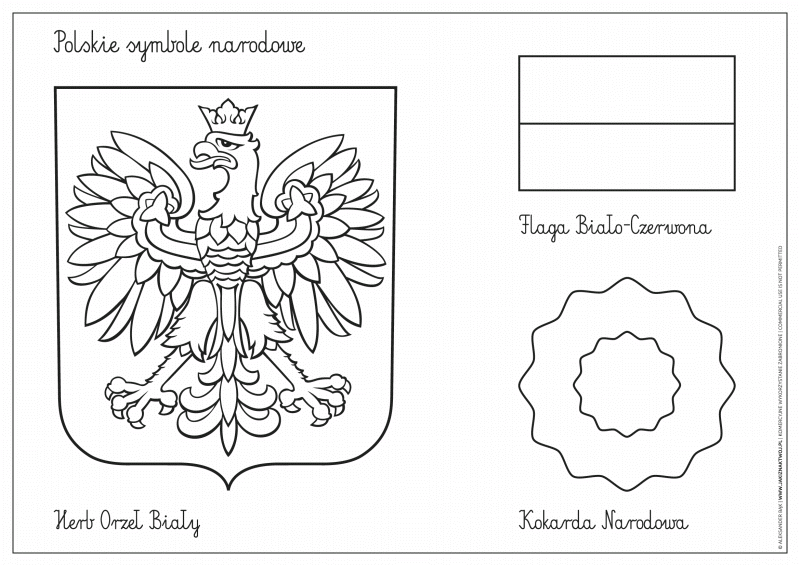 